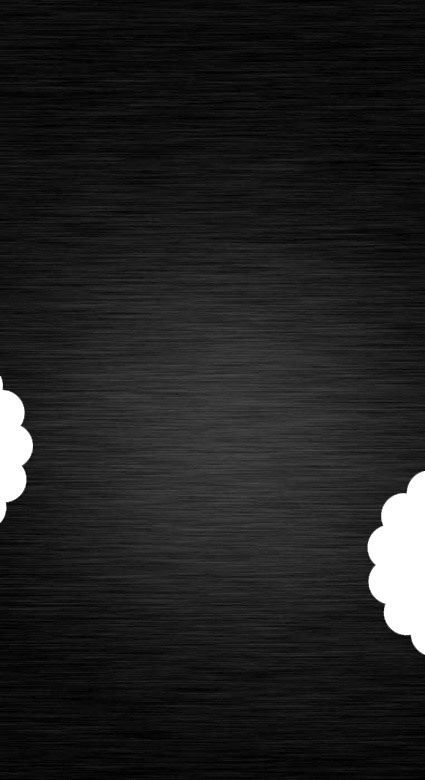 Название клиникиИмяФАМИЛИЯстоматологтел. 000 00 00 000мой@mail.comНазвание клиникиИмяФАМИЛИЯстоматологтел. 000 00 00 000мой@mail.com Название клиникиИмяФАМИЛИЯстоматологтел. 000 00 00 000мой@mail.com Название клиникиИмяФАМИЛИЯстоматологтел. 000 00 00 000мой@mail.comНазвание клиникиИмяФАМИЛИЯстоматологтел. 000 00 00 000мой@mail.com Название клиникиИмяФАМИЛИЯстоматологтел. 000 00 00 000мой@mail.com Название клиникиИмяФАМИЛИЯстоматологтел. 000 00 00 000мой@mail.com Название клиникиИмяФАМИЛИЯстоматологтел. 000 00 00 000мой@mail.comНазвание клиникиИмяФАМИЛИЯстоматологтел. 000 00 00 000мой@mail.com Название клиникиИмяФАМИЛИЯстоматологтел. 000 00 00 000мой@mail.com Название клиникиИмяФАМИЛИЯстоматологтел. 000 00 00 000мой@mail.com Название клиникиИмяФАМИЛИЯстоматологтел. 000 00 00 000мой@mail.com